Name of Teaching Staff: NIBEDITA GHOSH NIBEDITA GHOSH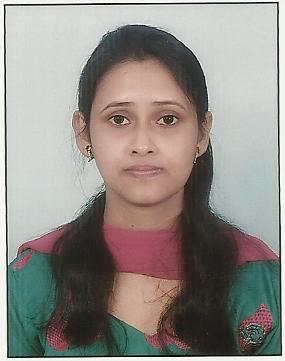 Designation: Asst Prof. Asst Prof.Department:Electrical Engineering(EE)Electrical Engineering(EE)Date of Joining the Institution: 01.07.2014 01.07.2014Qualification with Class Grade UGPGPHDQualification with Class Grade  	B.Tech Class/div -1stM.TechClass/div-1stTotal Experience in years TeachingIndustryResearchTotal Experience in years 2Papers PublishedNationalInternational1PhD Guide? Give field & UniversityFieldUniversityPhDs/ Projects GuidedPhDs:Projects at Masters LevelBooks Published/IPRs/ PatentsProfessional MembershipsConsultancy ActivitiesAwardsGrants FetchedInteraction with Professional Institutions